1. Шугайлова Светлана Владимировна, г. Липецк, МБОУ гимназия №19 2. 1 класс.3. Внеурочная  деятельность духовно-нравственного направления.4. Тема:   «Урок Мира» 5. Тип занятия: комбинированное       6.   Цели:Образовательные:     1. Познакомить со значением слов МИР, СИМВОЛ, со значением цветов в государственной символике (Флаге), познакомить с символом мира;     2. Показать причины возникновения войн, пути разрешения конфликтов.Воспитательные:   1. Воспитывать патриотизм, ответственное отношение к сохранению мира на Земле.Развивающие:   1. Развивать речь, логическое мышление, внимание, память. 7. Классный час.8. Формы работы: интерактивное занятие.9. Оборудование:Фонограмма музыки «Учат в школе», слова Михаила Пляцковского, музыка Владимира Шаинского  (минусовка).Рисунки  детей, раскраска символа мира-голубя.Литература1. Ожегов С.И. Толковый словарь русского языка.– Москва: Оникс, 2008.Использованные материалы и Интернет-ресурсы1. http://zanimatika.narod.ru/Narabotki5_3_1.htm - загадки про школу2.  2014.08.31 15.52.49 Solnyshko_disk_24_minus__chemu_uchat_v_shkole_minus_gettune.net3. Большой Детский Хор-Пусть всегда будет солнце (zaycev.net)Использованные материалы для презентации1.http://www.idealdomik.ru/temy-mesjaca/avgust/stihi-k-prazdniku-1-sentjabrja-den-znanii.html 2. http://sevkor.ru/veterany-velikoj-otechestvennoj-vojn/ 3. http://key.in.ua/dushevnoe/719-50-malenkix-istochnikov-schastya.html 4. http://kabluchki.ua/news/motherhood/1141567.html 5 http://rylik.ru/clipart/rastr/people/7053-podsolnuxi-i-lyudi-klipart-sunflowers-and-people.html 6. http://www.o-detstve.ru/forchildren/rainbow/4789.html 7. http://ladymam.ru/2013/01/18/kak-vyirastit-schastlivogo-rebenka/ 8. http://www.youtube.com/watch?v=vpkf4OTUV_E 9. http://www.liveinternet.ru/users/surge_blavat/post306560365/ 10. http://wallbox.ru/wallpaper/1852/#.VXR1N9LtlBc 11. http://audioskazki.info/podelki/page/3/ 12. http://pelagea-kukla.ru/392-aktsciya-girlyanda-druzhby.html Этапы Задачи этапаВизуальный рядДеятельность учителяДеятельность учащихсяФормируемые УУД1. Мотивация к деятельности. Организационныймомент.Подготовить учащихся мероприятию.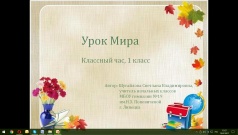 Организация местоположения каждого ученика.Девиз: Мир детям мира./ На фоне музыки «Учат в школе» слова Михаила Пляцковского, музыка Владимира Шаинского  (минусовка) /Учитель: 
Не жарким солнышком согреты. 
Леса еще листвой одеты, 
У всех детей в руках букеты, 
День хоть и грустный, но веселый, 
Грустишь ты: 
- До свидания, лето! 
И радуешься: 
- Здравствуй, школа!               (автор Валентин Берестов) Занимают места в классе, приветствуют учителя и гостей.Коммуникативные:  планирование учебного сотрудничества с учителем и одноклассникамиЛичностные:учебно-познавательный интерес к материалу. Регулятивные: под руководством учителя организовывать своё рабочее место.2. Актуализация знаний.Уточнить представления детей о Дне знаний; развивать связную речь.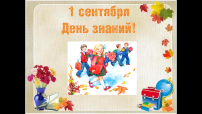 - Сегодня  у нас большой праздник – День знаний посвящён началу нового учебного года. С волнением и радостью привели вас родители в школу. Наступил долгожданный день – первый день ваших занятий в школе. И сегодня вас поздравить пришли ученики 5а класса, которых в 1 классе тоже учила я.Выступления учеников 5 класса.Познавательные: - осознанное и произвольное высказывание в устной форме;- осуществление поиска необходимой информации.3. Выявление причины и места затруднения.Отгадывание загадок.Выявить причину и  место и причину затруднения.Сформулировать тему классного часа.Развивать речь, логическое мышление, внимание, память. 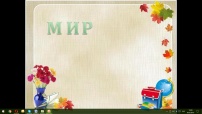 Отгадайте, чему посвящен наш первый урок? Отгадав загадки, вы узнаете ключевое, т.е. главное слово нашего урока. (Дети отгадывают загадки, появляются на слайде по одной букве слово «Мир»)Загадки:1.Первокласснику семь лет.За плечами ранец,А в руках большой букет,На щеках румянец.Что за праздничная дата?Отвечайте-ка, ребята! (1 сентября, День Знаний.)2. Стоит весёлый, светлый дом. Ребят проворных много в нём. Там пишут и считают, Рисуют и читают. (Школа.)3. Как ты учишься, расскажет,Все оценки вмиг покажет. (Дневник)
(Открывается слово «Мир»)Ответы детей.Предметные: обобщать жизненные наблюдения;Коммуникативные:- умение работать в коллективе.4. Построение проекта выхода из затруднения.5.Беседа с обучающимися.Расширять  объём зрительного и слухового внимания, памяти; воспитывать патриотизм, ответственное отношение к сохранению мира на Земле; показать причины возникновения войн, пути разрешения конфликтов.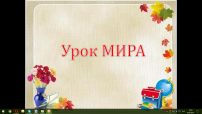 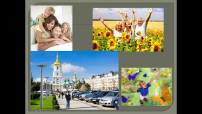 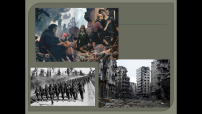 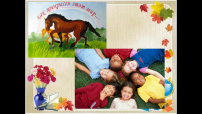 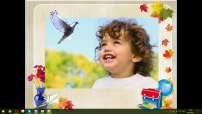 -1 наш урок - это урок Мира.- Что такое мир? 
- Вот какое объяснение значения этому слову даёт толковый словарь: 
1. МИР – Вселенная, планета, земной шар,     а также население, люди земного шара. 
2. МИР – дружеские связи, согласие между кем-либо, отсутствие войны; 
    тишина, покой; 
    соглашение о прекращении войны. - Назовите противоположное по значению слово к слову МИР. /Война/. 
- Не всегда наше сердце спокойно. Радио, телевидение, газеты приносят тревожные новости. То в одном, то в другом конце земного шара падают на землю бомбы, горят школы и больницы, гибнут сотни людей. Почему так происходит? Что мешает людям мирно жить? 
       100 лет назад 28 июля 1914 года началась одна из самых кровопролитных и крупных войн за всю историю человечества. Это первая мировая война, продлившаяся 4 года. Причиной ее явились неразрешимые экономические и политические проблемы стран мира того времени. Мы не имеем право забывать нашу историю, погибших в те годы солдат. Зачем нам нужно знать свою историю?
- Какие же люди начинают эти войны? (Жестокие, безжалостные, безответственные). 
- А можно ли избежать военных действий? Как? (Надо ответственно относиться к конфликтам, которые возникают между разными странами, и решать возникшие проблемы путем переговоров, соглашений, уметь договариваться мирно.) 
- Часто войны возникают из-за непонимания разных сторон или когда одна страна вмешивается в решение спорных вопросов другой страны, что совершенно недопустимо. -Посмотрите на картины войны и мирной жизни. - Какие краски преобладают на фотографиях войны? (Мрачные, темные). 
- А где изображается мирная жизнь? (Светлые, яркие, сочные) Что вы чувствуете, глядя на фотографии мирной жизни? (Эти фото выражают добрые чувства, хорошее настроение.) -А что является символом мира, как вы думаете?Дети слушают. Отвечают на вопросы.Регулятивные: самоконтроль.Познавательные:систематизировать информацию, выбирать нужную информацию.6. Проговаривание во внешней речи.Раскрашивание детьми символа Мира-голубя.Расширять кругозор, прививать любовь к Родине, высказать свое мнение. 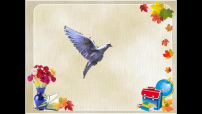 Загадка: 
Это птичка-невеличка, 
В городах живет. 
Крошек ей насыплешь - 
Воркует и клюет. (Голубь) Учитель дарит таких голубей ученикам. - Мир трудно построить, но еще труднее его сберечь. Мир очень хрупкий. 
Писатель Николай Тихонов сказал: «У каждого, кем бы он ни был, чем бы он ни занимался, есть еще один долг, который требует самоотверженного и верного служения: защищать мир» 
- Как вы понимаете эти слова? - Вы молодые жители нашей планеты. Что вы можете сделать для нашей страны, чтобы не было войны. (Ответы детей) И от вас в будущем многое на земном шаре будет зависеть. Ответы детей.Дети читают стихи 1. Нам нужен мир на голубой планете, 
Его хотят и взрослые, и дети. 
Им хочется, проснувшись на рассвете, 
Не вспоминать, не думать о войне. 2. Нам нужен мир, чтоб строить города, 
Сажать деревья и работать в поле. 
Его хотят все люди доброй воли. 
Нам нужен мир навеки! Навсегда!                               (автор И.Кравченко)3. Завещано беречь нам этот мир - 
Такой неповторимый на рассвете, 
Он с детства очень дорог нам и мил, 
За будущее мира мы в ответе.4. Мы не дадим стать пеплом и золой 
Тому, что красотой земной зовется. 
Пусть будет мирным небо над Землей, 
Пусть вечно детство звонкое смеется! Регулятивные: действуют  с учетом выделенных учителем ориентиров, адекватно воспринимают оценку учителя.Коммуникативные: слушают друг друга, принимают позицию партнера. Коммуникативные:                    участвовать в диалоге, отвечать на вопросы учителя, товарищей, соблюдать простейшие нормы речевого этикета, работать в паре, группе;учитывать пространственное расположение;умение координировать свои действия; планирование  сотрудничества с учителем и сверстниками.7. Рефлексия деятельности (итог урока).Повторить и закрепить полученные знания. Расширять  объём зрительного и слухового внимания, памяти.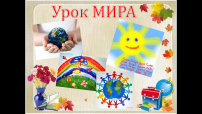 - Сейчас я попрошу нарисовать вас то, что в вашем понимании обозначает слово «МИР».- Чем запомнился вам, ребята, наш первый деня в школе? Что вы узнали нового? Что вас взволновало?И в заключение сегодняшней беседы  я предлагаю вам продолжить предложения:- Теперь я знаю что…- Я понял что…- Я буду…- Мне очень понравилось на занятии…- У меня вызвало затруднение….Дети рисуют. В это время звучит песня «Пусть всегда будет солнце», дети подпевают.Учащиеся отвечают на поставленные вопросы,оценивают результаты своей работы.Учитывать пространственное расположение;умение координировать свои действия;планирование  сотрудничества с учителем и сверстникамиРегулятивные: самоконтроль.Познавательные:систематизировать информацию, выбирать нужную информацию. Коммуникативные:умение формулировать и высказывать свое мнение в эмоционально-яркой форме в процессе общения со сверстниками и взрослыми людьми.Регулятивные:-оценка – выделение и осознание обучающимися того, что уже усвоено и что еще нужно усвоить.